Приложение 5к Методическим рекомендациямУТВЕРЖДАЮНачальник __________________________                                    (полное наименование органа по труду)______________________________________________  _________________________       (подпись)                                               (ФИО)														           « 	___» _____________202  г.ОТЧЕТ (для опекуна)о хранении имущества подопечного и управлении им за период с 1 января по 31 декабря 	годаФИО опекуна 		ФИО подопечного		 Дата установления опеки 	Состояние имущества подопечного, указанного в описи имущества, и место его хранения:Доходы подопечного:Доходы, полученные от управления имуществом подопечногоОперации по снятию денежных средств с банковских счетов подопечного (в отношении которых необходимо получение согласия органа опеки и попечительства, за исключением текущих доходов)Расходы, произведенные за счет имущества подопечногоОправдательных документы (копии товарных чеков, квитанции об уплате налогов, страховых сумм и другие платежные документы) прилагаются (в случае их наличия).Опекун			подпись					ФИО опекуна№Наименование имуществаМесто нахождения (хранения) имуществаСостояние имущества (хорошее,удовлетворительное или требует списания)Недвижимое имущество (земельные участки, жилые дома, квартиры, гаражи, др.)Недвижимое имущество (земельные участки, жилые дома, квартиры, гаражи, др.)Недвижимое имущество (земельные участки, жилые дома, квартиры, гаражи, др.)Недвижимое имущество (земельные участки, жилые дома, квартиры, гаражи, др.)Транспортные средстваТранспортные средстваТранспортные средстваТранспортные средства Носильные вещи, вещи домашнего обихода (которые пришли в негодность и приобретенные за отчетный период) Носильные вещи, вещи домашнего обихода (которые пришли в негодность и приобретенные за отчетный период) Носильные вещи, вещи домашнего обихода (которые пришли в негодность и приобретенные за отчетный период) Носильные вещи, вещи домашнего обихода (которые пришли в негодность и приобретенные за отчетный период)Вид доходаВеличина дохода по месяцам года, рублей (с указанием даты получения сумм с текущего (расчетного)банковского счета подопечного)Величина дохода по месяцам года, рублей (с указанием даты получения сумм с текущего (расчетного)банковского счета подопечного)Величина дохода по месяцам года, рублей (с указанием даты получения сумм с текущего (расчетного)банковского счета подопечного)Величина дохода по месяцам года, рублей (с указанием даты получения сумм с текущего (расчетного)банковского счета подопечного)Величина дохода по месяцам года, рублей (с указанием даты получения сумм с текущего (расчетного)банковского счета подопечного)Величина дохода по месяцам года, рублей (с указанием даты получения сумм с текущего (расчетного)банковского счета подопечного)Величина дохода по месяцам года, рублей (с указанием даты получения сумм с текущего (расчетного)банковского счета подопечного)Величина дохода по месяцам года, рублей (с указанием даты получения сумм с текущего (расчетного)банковского счета подопечного)Величина дохода по месяцам года, рублей (с указанием даты получения сумм с текущего (расчетного)банковского счета подопечного)Величина дохода по месяцам года, рублей (с указанием даты получения сумм с текущего (расчетного)банковского счета подопечного)Величина дохода по месяцам года, рублей (с указанием даты получения сумм с текущего (расчетного)банковского счета подопечного)Величина дохода по месяцам года, рублей (с указанием даты получения сумм с текущего (расчетного)банковского счета подопечного)Вид дохода123456789101112алиментыпенсияпособие (указить название)ГАСПстраховые выплатынаследуемые	денежныесредстваподаренные	денежныесредстваденежные	средства,поступаемые на банковский счет, открытый на имя подопечногоНаименование доходаВеличина дохода, рублейДата, номер и наименование актао разрешении органа опеки и попечительства на получение данного вида доходаМесто храненияполученного дохода (текущий (расчетный) счет в банке)доход от сдачи в аренду, наем, ренты недвижимого имущества	подопечного	(земельных	участков,домов, квартир, гаражей и т.д.), транспортных и иных	механических	средств (указать какого именно)доход	от	продажи	(отчуждения)	имуществаподопечного доход от мены имущества подопечного (указать какого именно)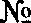 Дата снятия денежных средствНомер текущего(расчетного) счета подопечногоЦель снятия денежных средствНомер, дата, наименование акта органа опекии попечительства о разрешении на снятие денежных средств№Вид расходовСумма расходов за год, рублейНомер, дата, наименование акта органа опеки ипопечительства о разрешении на осуществление данной покупки (если разрешение необходимо)	1Уплата налогов на имущество подопечного (указать какого)2Покупка продуктов питания3Приобретение одежды, обуви4Приобретение	гигиенических	средств,	предметов	первойнеобходимости5	Покупка лекарственных средств, средств ухода6Оплата услуг жилищно-коммунального хозяйства7Оплата лечения подопечного в медицинских организациях (указать каких)8Оплата бьповых услуг (ремонт одежды, обуви, сложнойбытовой техники, принадлежащей подопечному)	9Приобретение товаров длительного пользования (перечислить каких) 10Ремонт жилого помещения (указать, какие именно работы производились)11Другие расходы (указать какие)